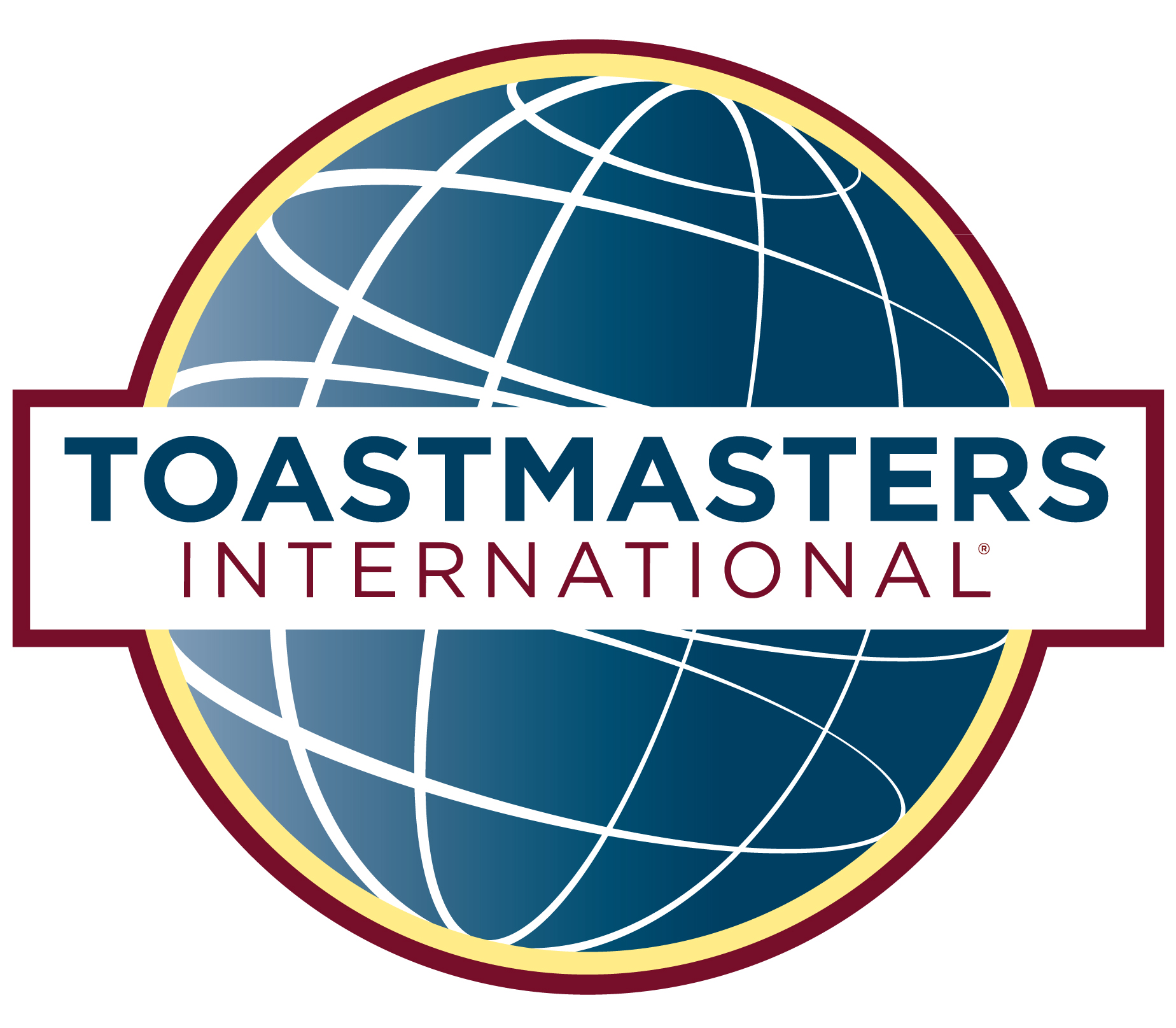 District 91 Council Meeting11:05am Saturday 9th May 2015The Grange City Hotel, 8-14 Cooper’s Row, London, EC3N 2BQAGENDACall to Order / WelcomeInvocation, District Mission, Introductions, Apologies, Moment of ReflectionAdoption of AgendaCredentials Committee Report and Appointment of Tellers Acceptance of Minutes of Council Meeting on 1st Nov 2014Confirmation of AppointmentsNominations Committee Report and Elections2014/15 Mid-Year Audit and Treasurer’s ReportDivision Governor reportsDistrict Leadership Team Officer Reports (PRO, LGM, LGET, DG)Committee ReportsNew Business - MotionsToastmasters International Update Bids for District ConferencesAny Other BusinessAnnouncements and Adjournment